KАРАР                                                                ПОСТАНОВЛЕНИЕО создании комиссии по приватизации имущества сельского поселения  Мраковский сельсовет муниципального района Гафурийский районРеспублики БашкортостанВ целях осуществления продажи муниципального имущества сельского поселения Мраковский сельсовет муниципального района Гафурийский район Республики Башкортостан на торгах Администрация сельского поселения Мраковский сельсовет муниципального района Гафурийский район Республики Башкортостан  ПОСТАНОВЛЯЕТ:Создать комиссию по приватизации имущества сельского поселения Мраковский сельсовет муниципального района Гафурийский район Республики Башкортостан в следующем составе:председатель комиссии  - глава сельского поселения Мраковский сельсовет муниципального района Гафурийский район  – Иванов Сергей Викторович;заместитель председателя комиссии  - управляющий делами Администрации  сельского поселения Мраковский сельсовет муниципального района Гафурийский район РБ – Семенова Екатерина Нестеровна,члены комиссии- Ефимов Николай Иосифович – депутат избирательного округа № 7, - Горнастаева Галина Анатольевна  – депутат избирательного округа № 2,                   Секретарь комиссии: - Иванова Светлана Нурулловна – специалист Администрации сельского поселения Мраковский сельсовет муниципального района Гафурийский район РБ.2.     Определить следующий порядок работы комиссии:2.1. Комиссия осуществляет рассмотрение заявок на участие в торгах и отбор участников торгов, ведение протокола рассмотрения заявок на участие в торгах, протокола торгов, протокола об отказе от заключения договора, протокола об отстранении заявителя или участника торгов от участия в торгах.2.2. Комиссия правомочна осуществлять свои функции, если на заседании комиссии присутствует не менее пятидесяти процентов общего числа ее членов.2.3. Члены комиссии должны быть своевременно уведомлены председателем комиссии о месте, дате и времени проведения заседания комиссии.2.4. Члены комиссии лично участвуют в заседаниях и подписывают протоколы заседаний комиссии.2.5. Решения комиссии принимаются открытым голосованием простым большинством голосов членов комиссии, присутствующих на заседании.2.6. При голосовании каждый член аукционной комиссии имеет один голос.Утвердить положение о комиссии по приватизации имущества муниципального района Гафурийский район Республики Башкортостан.Контроль над выполнением настоящего постановления оставляю за собой.И.о.главы сельского поселения                                                      Семенова Е.Н.КУС Минземимущества РБпо Гафурийскому району,  (34740)2-79-00 Приложение к постановлению   Администрации сельского поселения Мраковский сельсовет муниципального района Гафурийский район Республики Башкортостан 07 августа 2020 г. № 48ПОЛОЖЕНИЕо комиссии по приватизации имущества сельского поселения Мраковский сельсовет  муниципального района Гафурийский район Республики БашкортостанОбщие положения1.1. Комиссия по приватизации имущества сельского поселения Мраковский сельсовет муниципального района Гафурийский район Республики Башкортостан  (далее – Комиссия) создана в целях проведения продажи муниципального имущества способами приватизации, предусмотренными действующим законодательством Российской Федерации. 1.2. В своей деятельности Комиссия руководствуется Гражданским Кодексом Российской Федерации, Федеральным законом от 21 декабря 2001 года № 178-ФЗ «О приватизации государственного и муниципального имущества», Федеральным законом от 26 июля 2006 года № 135-ФЗ «О защите конкуренции», Федеральным законом от 22 июля 2008 года № 159-ФЗ «Об особенностях отчуждения недвижимого имущества, находящегося в государственной собственности субъектов Российской Федерации или в муниципальной собственности и арендуемого субъектами малого и среднего предпринимательства, и о внесении изменений в отдельные законодательные акты Российской Федерации».Обязанности комиссии2.1. Подготовка и проведение продажи муниципального имущества на аукционе.2.2. Подготовка и проведение продажи муниципального имущества на конкурсе.2.3. Подготовка и проведение продажи муниципального имущества посредством публичного предложения.Порядок работы Комиссии3.1. Работа Комиссии осуществляется на ее заседаниях. Заседание Комиссии считается правомочным, если на нем присутствуют не менее 2/3 членов Комиссии и председатель Комиссии (либо его заместитель).3.2.  Решения Комиссии принимаются простым большинством голосов от числа присутствующих на заседании членах. При равенстве голосов голос председателя Комиссии (либо в его отсутствие – заместителя председателя комиссии) является решающим. При голосовании каждый член Комиссии, включая председателя (либо в его отсутствие – заместителя председателя комиссии) имеет один голос. Голосование осуществляется открыто. Заочное голосование не допускается.3.3. Председатель комиссии: возглавляет комиссию, осуществляет координацию ее деятельности, проводит заседание комиссии.3.4. Секретарь комиссии:-готовит проект постановления  Администрации сельского поселения Мраковский сельсовет муниципального района Гафурийский район Республики Башкортостан  о проведении торгов, в котором указывается: наименование имущества и иные позволяющие его индивидуализировать данные, начальная цена имущества, способ приватизации, размер задатка. - устанавливает срок приема заявок на приобретение имущества (дата, время, начало и окончание приема заявок);- организует подготовку и публикацию информационного сообщения о продаже имущества (или об отказе), а также информацию об итогах продажи имущества;- разъясняет участникам торгов их права до начала проведения торгов;- обеспечивает передачу имущества покупателю и совершает необходимые действия, связанные с переходом права собственности на это имущество. - выдает юридическим и физическим лицам (далее именуются – претенденты) соответствующие документы и материалы, необходимые для принятия участия в торгах;- принимает заявки от претендентов, а также прилагаемые к ним предложения при проведении конкурса и другие документы по описи, предоставленной претендентом;- организует регистрацию заявок в журнале приема заявок;- обеспечивает сохранность предоставленных заявок, документов и предложений;- проверяет правильность оформления документов, предоставленных претендентами;- обеспечивает конфиденциальность  сведений о лицах, подавших заявки и предложения, содержание предоставленных ими документов до момента их оглашения при проведении торгов;- ведет делопроизводство комиссии.3.6. Комиссия осуществляет следующие полномочия:- в день определения участников торгов (установленный в извещении о проведение аукциона) рассматривает заявки и документы, предоставленные претендентами;- в случае продажи муниципального имущества на аукционе, специализированном аукционе или конкурсе устанавливает факт поступления от претендентов задатков на основании выписки (выписок) с соответствующего счета (счетов);- после рассмотрения документов принимает решение о признании претендентов участниками торгов или об отказе в допуске претендентов к участию в аукционе (оформляется протоколом, в котором указывается перечень принятых заявок с указанием имен (наименований) претендентов, перечень отозванных заявок, имена (наименования) претендентов, которым было отказано в допуске к участию в аукционе, с указанием оснований отказа);- определяет победителя торгов и оформляет протокол о результатах торгов;- в случае продажи муниципального имущества посредством публичного предложения заседание комиссии не проводится, протокол о результатах торгов не оформляется;- при наличии оснований для признания аукциона несостоявшимся принимается соответствующее решение, которое оформляется протоколом. Управляющий деламиАдминистрации сельского поселенияМраковский сельсоветмуниципального района Гафурийский район РБ                                                              Семенова Е.Н.07 август 2020 й.№4807 августа 2020 г.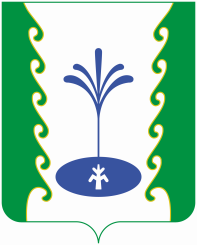 